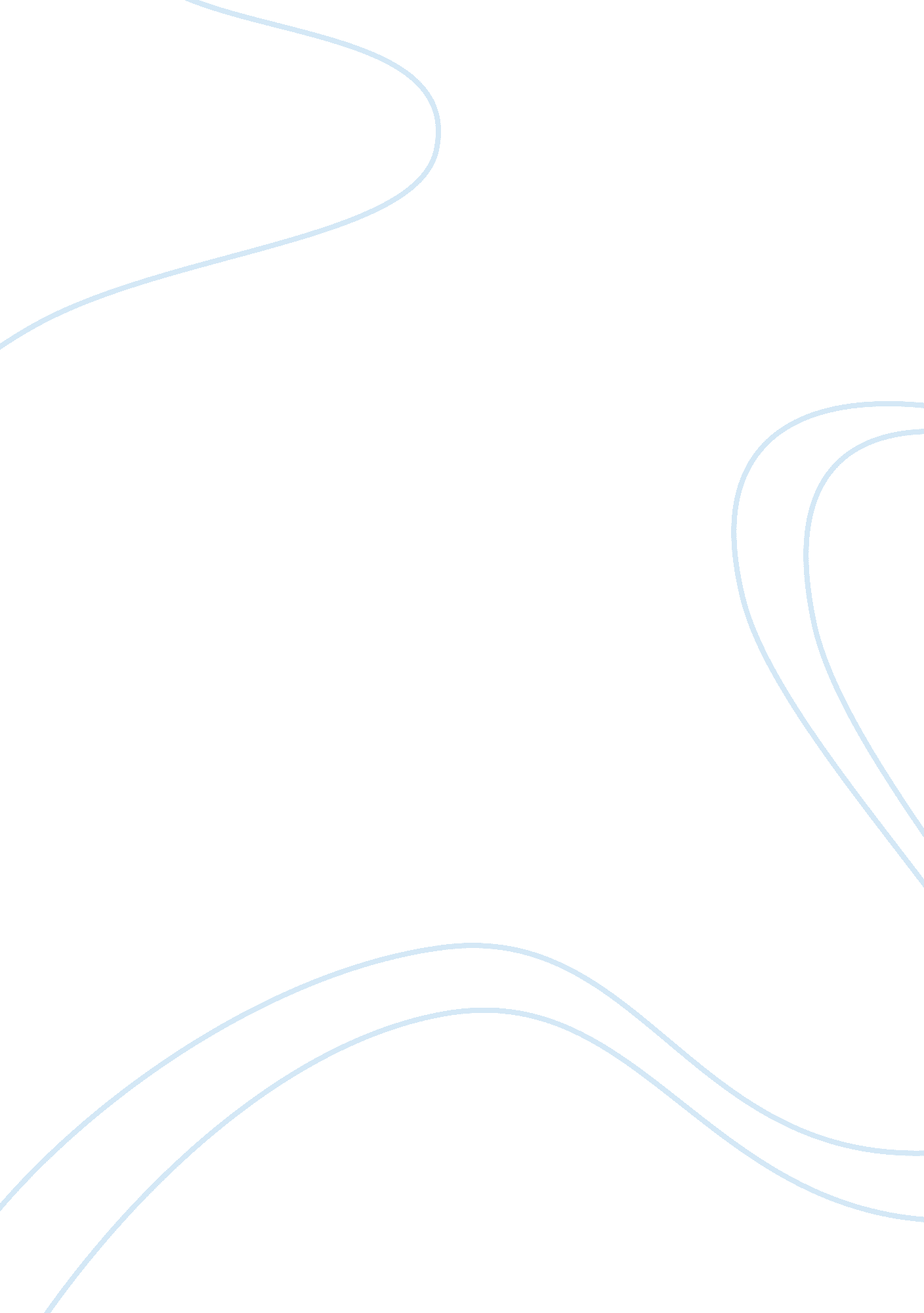 MakatiSport & Tourism, Hotel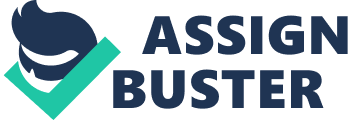 Makati | * Berjaya Makati hotel * 7835 Makati Avenue Corner Eduque StreetMakati City, Philippines 1209 * Tel : + (632) 750 7500Fax : + (632) 750 6783 * To discover most of Manila with ease, guests can use Berjaya Makati Hotel as their home base. The hotel has 167 guestrooms, each equipped with industry-standard amenities for guests' comfort. Guestroom appointments consist of room safe, data port, mini bar, daily newspaper, non-smoking rooms and voicemail system. This Manila hotel has everything you would need for a comfortable stay. Sports enthusiasts will appreciate the leisure facilities provided on-site which include massage and swimming pool. Business services within the premises of this hotel include business center and conference rooms. With an extensive list of facilities coupled with good services, Berjaya Makati Hotel is one of the most recommended accommodations in Manila. | | * Best Western Plus Antel hotel * Antel Lifestyle City 7829 Makati Avenue, Makati, Philippines * Phone: +63 2. 403. 0808Fax: +63 2. 403. 7572 * Well-placed in the culture, restaurants, religious interests area of Manila city, BEST WESTERN PLUS Antel Hotel provides a most conducive spot for you to take a break from your busy days. From here, guests can enjoy easy access to all that the lively city has to offer. Visitors to the hotel can take pleasure in touring the city's top attractions: Museo Ng Makati, Alliance FranÃ§aise, Embassy of France. | | * St. Giles hotel manila * St Giles Hotel, Makati Avenue corner Kalayaan Avenue, Makati City, Metro Manila * Phone Number: (632) 988-9888 * Perfectly placed along Makati Avenue, this property is situated in the heart of business district of Makati City. St Giles Hotel gives guests an easy access to Manila’s local tourist attractions including Ayala Center Makati, The Quirino Grandstand and Museum of the Filipino People. Boasting 512 elegantly designed guestrooms; all are tastefully furnished and equipped with modern amenities for guests’ comfort. St Giles hotel is a perfect accommodation for business and leisure travelers looking for the value-for-money. | | * Best Western Oxford Suites Makati * 518 P. Burgos StreetMakati City, 1210 Philippines * Tel. No.: (632) 899. 7888 / 798. 0798Fax. No.: (632) 897. 7900 / 899. 6891 * Located in the heart of Manila, the BEST WESTERN Oxford Suites Makati is in the center of the entertainment district of Makati. The nearest metro station, Buendia, is only a leisurely 15-minute stroll away. Rockwell Center and Greenbelt, recently developed shopping areas, are also nearby. The tall hotel tower offers a stunning view of the expanding city, especially if you stay on the top floors. All rooms are clean, cozy and kept to the meticulous international standards. Don’t miss out on authentic Filipino dishes, such as chicken stew and coconut juice, sold by vendors across the street from the hotel. Please enter your dates on our secure online booking form to make a reservation at BEST WESTERN Oxford Suites Makati. | | * The Picasso Boutique Serviced Residences * 119 L. P. Leviste St., Salcedo Village Makati City 1227 * (02) 828 4774 * Combining the features of boutique hotels with serviced apartments, this trendy accommodation in Makati is ideal for those looking to lodge in style. Chic and unconventional, The Picasso Boutique Serviced Residences showcases the famed painter's philosophy and artistic senses. Each floor has been uniquely designed and was given a unique color to create a harmonious yet contrasting feel for guests. All rooms feature large windows that stretch from floor to ceiling and wall-to-wall for unrivaled views of the city. Amenities to be expected include private balconies, Internet access, and comprehensive kitchenette just to name a few. The hotel also provides a salon, gift shop, fitness, and spa to ensure that all guests' needs are fully taken care of. The restaurant, Brasserie Boheme, serves a fine selection of cuisine ranging from steaks, traditional English fares, to Spanish classics. For a totally satisfying experience, The Picasso Boutique Serviced Residences is the perfect choice. | | * Somerset Olympia Makati 7912 Makati Avenue  Manila 1200 * (02) 812 1010 * Strategically located in Makati, these serviced apartments offer unparalleled comfort, security and convenience in the heart of Manila’s Central Business District. Each serviced residence has been meticulously designed for the discerning executive and international family on business travel, leisure vacation, extended stay or relocation. Situated just 30 minutes away from the Ninoy Aquino International Airport, the serviced residence is easy to access by all modes of transport within the city and is just a 10-minute stroll from the metro which can take you any where in the city at the quickly. Popular attractionsleisure destinations within the area include Glorietta Malls, Greenbelt Malls, Filipinas Heritage Library and the Ayala Museum. Its picturesque serviced residences are fully furnished with cozy interiors, comfortable living areas with parquet floors, entertainment system, kitchen facilities (except studios) and access to high-speed broadband internet. And for animal lovers, a pet-friendly tower is available so that you may take your furry companions with you on your travels. After a day exploring Manila or working within the city, the serviced residences of Somerset Olympia Makati provides a chance to rejuvenate either at the outdoor swimming pool. | | * Jupiter Suites * 102 Jupiter Street Bel-Air, Makati Philippines * Tel. (632) 890. 5044 to 50 * Fax (632) 890. 5019 * Conveniently located in the heart of Makati Central Business District and Financial District, this property is simply ideal for both tourists and business travelers alike. Surrounded by the finest dining, entertainment, shopping and business areas, guests are offered easy access to the urban and cosmopolitan side of Philippines. Jupiter Suites feature spacious, cozy and all neccessary facilities that are needed for a comfortable stay. One of the best budget hotels in the area, Jupiter Suites guarantees fantastic value for money. | | * El Cielito inn * 804 Arnaiz Avenue (formerly Pasay Road)1223 Makati City, Philippines * Phone Numbers: +63 815 8951 to 54 Fax Number: +632 817 9610 * Built in 1998, El Cielito Inn Sta Rosa is a distinct addition to the city's skyline. From here, guests can enjoy easy access to all that the lively city has to offer. For those of you who want to venture out, Laguna Bel Air Tennis Court, South Lake Sports and Country Club, Enchanted Kingdom are just some of the attractions available to visitors. | | * One greenbelt hotel * 914 Arnaiz Avenue, Makati City * Contact Number: (+63-2) 550-1111Fax Number: (+63-2) 550-2628 * Offering quality accommodations in the shopping, culture, nightlife district of Manila, One Greenbelt Hotel is a popular pick for both business and leisure travelers. From here, guests can enjoy easy access to all that the lively city has to offer. A haven of rest and relaxation, the hotel will offer total renewal just steps away from the city's numerous attractions such as Makati, Greenbelt 3 Theaters, Greenbelt. | | * Hotel Celeste * #02 San Lorenzo Drive cor. Arnaiz Avenue San Lorenzo Village Makati City * telephone no:+ 63 2 887 8080 * fax no:+ 63 2 887 8088 * This modern European-style boutique hotel provides a comfortable and chic respite in the heart of Makati City. Hotel Celeste is located in San Lorenzo Village in the center of Makati, within walking distance of tourist attractions, restaurants, parks, and the Central Business District. Cicou, the hotel's contemporary French restaurant, serves authentic French cuisine and is patronized by locals and tourists alike. Guests can unwind with a soak under the stars in the rooftop Jacuzzi, and the wireless Internet access available throughout the hotel makes it easy to stay connected whether traveling to Manila for business or leisure. Experience a trip into chic Europe when staying at Hotel Celeste in Manila. | | * Raffles Makati 1 Raffles Drive, Makati Avenue  Makati City 1224 (02) 555 9777 * Conveniently located in Manila, Raffles Makati Hotel is a great base from which to explore this vibrant city. From here, guests can enjoy easy access to all that the lively city has to offer. Also within easy reach are Greenbelt 3 Theaters, Landmark (Makati), Greenbelt. | | * Fairmont Makati * 1 Raffles Drive, Makati Avenue Makati City * (032) 836 4173 * Nestled in the heart of Makati, Fairmont Makati Hotels & Resorts is an ideal spot from which to discover Manila. From here, guests can enjoy easy access to all that the lively city has to offer. For those of you who want to venture out, Greenbelt 3 Theaters, Landmark (Makati), Repertory Globe Theatre are just some of the attractions available to visitors. | | * New World Makati * Esperanza Street corner Makati Avenue, Ayala Center, Makati City 1228, Philippines Manila * (02) 811 6888 * The cosmopolitan and central location of this hip and modern hotel makes exploring your surroundings an easy breeze. The hotel itself does a great job of channeling all the vibrant culture and fun that the Philippines are so well known for. After a little exploring you will come to appreciate this great location, smack in the middle of the upscale Greenbelt area with its trendy nightclubs and wealth of must-see museums and other national attractions. Having food at the restaurant here is synonymous to having a lifetime experience. The Hotel Amenities and Services include a swimming pool, banquet hall for conference and parties, games rooms, and tour desk. The perfect temporary home-on-the-go for the sophisticated and urban traveler. | | * The E-hotel Makati 3 * 906 A. Arnaiz Avenue, San Lorenzo Village Makati City 1223 * (02) 478 3280 * Located along the street of A. Arnaiz Avenue (formerly Pasay Road), this boutique style hotel would house one specialty restaurant, a coffee shop and 24-hour room service. Featuring 15 superior rooms, 17 deluxe rooms and 2 luxurious deluxe suites that will surely please the taste of our most discerning guest, the hotel is just 15-30 minutes away from the Ninoy Aquino International Airport as well as a few minutes’ walk to the busy Makati Central Business District and first class shopping and recreational areas located at the upscale Greenbelt and Glorietta malls. Hospitable, warm, dependable, modest, respected, distinguished, efficient, are some of the very characteristics of The E-Hotel Makati, which makes it the place to stay in Makati City. | | * Makati Shangri la * Ayala Avenue corner Makati Avenue Makati City 1200 * (02) 813 8888 * In the heart of the financial and commercial district of Manila is this award winning Shangri-La property. The hotel is just a 20 minute drive from the airport, and within walking distance to cinemas, premium shopping malls and trendy bars and restaurants. Visit the old city of Intramuros, Ayala Museum, or spend the evening taking a stroll in the park across the hotel. The hotel includes a state of the art health club and spa facilities, with the fitness center opened until midnight, so you never have to miss a workout. The dining outlets at the hotel are renowned around the country for their menu as well as service. The luxurious Makati Shangri-La provides the absolute best in location and service for travelers to Makati. | | * The Peninsula Manila * Corner of Ayala and Makati Avenues, * 1226 Makati City, Metro Manila, * Tel: (63-2)887 2888 * For more than thirty years, the Peninsula has been at the forefront of Manila’s five-star luxury accommodations. One of Manila’s best addresses, the The Peninsula Manila is located in the heart of the expanding business and commercial district of Makati and is frequented by business travelers from around the world. Each room and suite is designed with the comfort and convenience of guests in mind. The complimentary high speed internet access in all rooms is a welcome treat, especially for business travelers. The hotel’s many fine dining outlets are some of the best restaurants in the country and are frequented by Manila’s elite. Reservations at The Peninsula Manila Manila are simple via our secure online booking form. Just enter your desired dates and submit. | | * Artina Suites hotel 2863 E. Zobel St., Corner JP Rizal, Brgy. Poblacion  2863 E Zobel, Makati City (02) 897 4212 * Renovated in 2011, the Artina Suites Hotel guarantees guests a pleasant stay whether in Manila for business or pleasure. From here, guests can enjoy easy access to all that the lively city has to offer. For sightseeing options and local attractions, one need not look far as the hotel enjoys close proximity to Museo Ng Makati, Alliance FranÃ§aise, Embassy of France. | | * Isabelle royale hotel * Valdez Street, Barangay Poblacion Manila 1210 * (02) 899 0507 * Offering quality accommodations in the shopping, restaurants, sightseeing district of Manila, Isabelle Royale Hotel & Suites is a popular pick for both business and leisure travelers. From here, guests can enjoy easy access to all that the lively city has to offer. Also within easy reach are Museo Ng Makati, Powerplant Mall, Embassy of France. | | * Tune hotel * E. Mercado corner F. Calderon St.,, Makati City, 1210, Philippines Makati City 1210 * (02) 519 0888 * If what you're looking for is a conveniently located hotel in Manila, look no further than Tune Hotel - Makati, Manila. From here, guests can enjoy easy access to all that the lively city has to offer. For those of you who want to venture out, Museo Ng Makati, Embassy of France, Powerplant Mall, many great restaurants, shopping malls and vibrant nightlife. Offering hotel guests superior services and a broad range of amenities, Tune Hotel - Makati, Manila is committed to ensuring that your stay is as comfortable as possible. This hotel offers numerous on-site facilities to satisfy even the most discerning guest. All 213 rooms are included power shower, ceiling fan or air conditioning, large flat screen television, WiFi internet access, safe and a hair dryer. Besides, the hotel's host of recreational offerings ensures you have plenty to do during your stay. Tune Hotel - Makati, Manila is your one-stop destination for quality hotel accommodations in Manila. | | * City garden hotel 3 * 7870 Makati Avenue corner Kalayaan Avenue * Makati City * (02) 899 1111 * A perfect cozy environment, this property is only a few minutes away from the business and shopping areas, yet keeps you away from the hustle and bustle of Makati City. Placing you within a uniquely comforting environment, this is truly an exciting place that offers you with a range of options at prices that suits all pockets. Experience the luxury living in an elegant setting, without any compromises at City Garden (Makati) Hotel. | | * Salcedo Suites * LPL Manor, 116 L. P. Leviste St Manila 1227 * (02) 893 2654 * Ideally located in Makati, this budget friendly hotel is in the central business capital of the Philippines. Boasting 21 well-appointed guestrooms, all were tastefully furnished and equipped with modern amenities for guests’ utmost comfort and convenience. Guests can dine at the onsite restaurant where a variety of delicious cuisines are served. Providing a standard accommodation with an affordable price in the excellent location, Salcedo Suites is an ideal place to stay during the wonderful trip in Makati. | | * Intercontinental manila * Ayala Ave Makati City D-3117 * (02) 815 9711 * Designed by National Artist Leandro Locsin, this property boasts the biggest outdoor pool and poolside garden in the city. It is strategically located across the Greenbelt and Glorietta shopping and entertainment districts. Revive in the top floor Club InterContinental Lounge, offering guests with magnificent views of Philippine urban cityscapes - Makati and nearby Bonifacio Global City. Guests on business trips can enjoy one of the largest conference and meeting facilities which are well thought out for delivering the highest standards of excellence. During your stay here, a visit to the nearby Ayala Museum and the walled city of Intramuros is highly recommended. Indulge in poolside dining, a cozy lobby bar overlooking the poolside garden or one of the finest dining restaurants with its gourmet French and Continental fare, the hotel provides it all. After a long day, rest your head in one of the 332 guestrooms or suites, ensuring every comfort for an unforgettable stay. Other features at the property include a grand ballroom, 8 function rooms with natural daylight, separate swimming pools for adults and children set in a sprawling garden, a fitness center, in-house spa, beauty salon and car rental desks. For guests on transit, the hotel is approximately 8 kilometers from Ninoy Aquino International Airport. A symbol of pride in the Philippines' premier financial and commercial city, Makati, InterContinental Manila promises more than an ordinary stay. | | * Ascott Makati * Glorietta 4, Ayala Centre Manila 1224 * (02) 729 8888 * Staying in Manila for an extended period? Then consider this luxurious serviced apartment, the perfect home away from home for families or business travelers. The Ascott Makati is located near the city’s prime business district and has easy access to the attached mall as well as the many great restaurants, shops and entertainment areas around town. For those who prefer to cook for themselves, full kitchen facilities are included in each room, as is a washer and dryer to keep your clothes clean and fresh. Executives on an overseas assignment will appreciate the wireless Internet zones, meeting rooms, serviced offices and a boardroom with video-conferencing facilities. Reservations at Ascott Hotel Manila are simple via our secure online booking form. Just enter your desired dates and submit. | | * Dusit Thani Manila * Epifanio de los Santos Avenue Makati City 1223 * (02) 867 3333 * The five-star Dusit Thani Manila Hotel places you perfectly in the heart of Manila. Situated in Makati, Metro Manila’s premier financial, commercial, entertainment and shopping district, the hotel is within easy walking distance of many Manila attractions and is just 30 minutes from Ninoy Aquino International Airport. All guest rooms are equipped with the latest technology which includes broadband Internet access and LCD flatscreen television. The hotel offers five specialty restaurants serving authentic Thai, Japanese, Italian, Filipino, Asian and international cuisines that will satisfy even the most discriminating palate. For leisure, the hotel offers outdoor swimming pools for adults and kids, a fitness center called DFiT and the Devarana Spa. To make your reservation at the Dusit Thani Manila Hotel, please use our secure online booking form. | | * Herald Suites * Don Chino Roces Avenue Makati City 1231 * (02) 759 6270 * This boutique hotel's turn-of-the century charm is brilliantly reflected in the lobby and 60 rooms, with Venetian mirrors, antique furniture and art prints. The Herald Suites Hotel is a 20-minute drive from the Ninoy Aquino Airport, and 7. 5km from the domestic airport. Situated in the business and financial district of Makati, guests are near head offices and corporate banks, as well as the commercial district, where guests will find Ayala and Greenbelt Commercial Center. There are many dining options to choose from, including a Japanese restaurant, a chic cafe that serves upscale sandwiches and salads, and a lounge that plays ambient jazz. | | * BSA Suites * 103 Carlos Palanca Street Makati City 1229 * (02) 884 1463 * Situated in a highly convenient location, the BSA Suites Makati boasts an array of modern facilities and great amenities. Every room is equipped with the home comforts you would expect from a hotel of this class. Individual guestrooms are fully appointed with air conditioning and television (cable). Facilities such as airport transfer, beauty parlor, laundry service and room service are provided on-site at this great Manila hotel. Guest can make the most of their stay at the hotel by unwinding with an array of recreational facilities, including swimming pool and fitness room. With an extensive list of facilities coupled with good services, this is one of the most recommended accommodations in Manila. To book a room at BSA Suites Makati, please choose the period of your stay and submit our secure online booking form. | Manila | * Manila Hotel * One Rizal Park, 0913, Manila Philippines * elephone: 632 527 0011 Fax: 632 527 5348 * Manila Hotel is located along the city's main boulevard, and is just 20 minutes from the main airport. The rooms, done is traditional decor, and fitted with elegant furnishings, provide all travellers and business executives with a spectacular view of the city–the breathtaking sunsets in Manila bay, the lush gardens, and the magnificent ruins of the old Walled City. Enjoy, steaks, seafood, French, and Japanese dishes at the speciality restaurants. Facilities include a fully equipped business center to cater to all needs of the business traveler. Other services include limo and luxury car rental, helipad, 24 hour room service, salon, and sightseeing tours. Nearby attractions include Rizal Park, Intramuros (Walled City), galleries, and shopping and entertainment spots. | | * Bayview Park hotel * 1118 Roxas Boulevard cor. * United Nation Avenue, Manila, Philippines * Trunk Line Number: [+63 (country code)-2 (area code) -2479000 (local number)] * Fax Number: +63-2-5223040 * This hotel has been serving guests for 75 years and is located across the American Embassy and overlooking the Manila Bay. Indeed, gazing at the sunset ranks among the favorite activities for guests staying at the Bayview Park Hotel and the rooftop pool makes for a nice spot to take it all in. The complimentary breakfast buffett includes both Filipino and western choices, as well as fresh fruits and juices. Other perks include a fitness center, in-house massage and reflexology services. Business travelers (and given the close proximity to the Embassy, this hotel caters to many of them) will appreciate the business center (perfect for meetings) and Internet access. Making an booking at Bayview Park Hotel Manila is easy with our secure online form; just enter your dates and click. | | * Best Western hotel La Corona Manila * 1166 M. H. Del Pilar St. cor. Arquiza St. Ermita, Manila, Philippines * Phone Number: (632) 524-2631 to 35Fax Number: (632) 525-8268 * Experience the fusion of traditional élan and modern elegance in Best Western Hotel La Corona Manila, a charming 57-room boutique hotel with individually designed guest rooms. It is conveniently located in the tourist belt of Ermita, with all the bustle of shops, business centers, embassies, airport, museums, and government offices. The hotels is just six kilometers (three miles) from the international airport. Feel the warm hospitality and quality service, and be offered with a remarkable opportunity to experience its well-appointed accommodations and amenities. All rooms are air-conditioned and come equipped with cable television, IDD telephone, tea/coffee-maker, and mini bar. Best Western Hotel La Corona Manila is easy to book - just enter your travel dates on our secure online booking form. | | * Waterfront Manila Pavilion Hotel and casino * United Nations Avenue, Corner Ma. Orosa St., Ermita  Manila 1000 (02) 526 1212 * Manila Pavilion Hotel & Casino Waterfront is a part of the hotel chain Waterfront Philippines, Inc. The hotel is located in the country's capital, Manila. Ninoy Aquino International Airport is a 10. 6-km. drive from the hotel and it is also near the Philippine International Convention Center and Cultural Center of the Philippines. The 22-floor building has 502 rooms, inspired by classical Manila heritage and equipped with modern amenities. Seasons is a restaurant that serves international cuisine, Rotisserie will help you experience the old Manila with a vintage settings and its local and international dishes. Peony Garden is a Malaysian-Cantonese restaurant, Boulvar is an entertainment sports bar, that serves light meals and snacks, and Patisserie is a French-style pastry shop. The Coral Ballroom is a place for weddings, meetings and business functions. With the help and assistance of the hotel Banquet Event Specialists, they will assist you with any organising to ensure that your event runs smoothly. Manila Pavilion Hotel & Casino Waterfront also has a gym, chapel and poolside terrace. | | * Oasis Park Hotel * 1032-34 Belen Street Paco, Metro Manila Philippines * (632) 521-2371 to 75 * Located in the lovely area of Ermita, Oasis Park Hotel enjoys a commanding position in the business, religious interests, restaurants hub of Manila. From here, guests can enjoy easy access to all that the lively city has to offer. With its convenient location, the hotel offers easy access to the city's must-see destinations. Oasis Park Hotel also offers many facilities to enrich your stay in Manila. Airport transfer, concierge, coffee shop, bar/pub, laundry service/dry cleaning are just a few of the facilities that set Oasis Park Hotel apart from other hotels in the city. | | * Pan Pacific Manila * M. Adriatico corner Gen. Malvar Streets, Malate , Manila City 1004 Philippines * International toll-free numbers here * Tel: +63 2 318 0788 * Pan Pacific Manila Hotel is the first and finest luxury hotel in the Philippines that delivers the promise of royal treatment by providing all guests with impeccable 'Butler Service' - a unique concept of consolidated services associated with the utmost personalised care. Located in the heart of the historical and cultural district of Malate in Manila, Pan Pacific Manila Hotel is just a short drive from the city's convention, exhibition and business centres. It is just eight kilometers away from the Ninoy Aquino International Airport. A business hotel, designed to offer a comfortable abode to business travellers with its excellent facilities and service, it has 236 all-executive rooms and seven spacious function rooms that cater to the accurate needs of the most demanding clientele. To make your reservation at the Pan Pacific Manila please use our secure online booking form. | | * Hyatt Hotel and casino Manila * 1588 Pedro Gil Corner MH Del Pilar, Malate  Manila 1004 * (02) 245 1234 * The 5-star Hyatt Hotel and Casino is conveniently located in the heart of manila’s downtown, in the Malate district, where guests can enjoy many shopping, dining, and entertainment venues. It is also within walking distance to many tourist attractions like Rizal Walk, Bay Walk, Chinatown, Mall of Asia, Walled City, and the beautiful Manila Bay. Its 3 on-site restaurants offer a variety of delicious Chinese and international cuisine. Other features include a spa, casino, gymnasium, swimming pool, shopping arcade, whirlpool, steam room, and meeting rooms equipped with state-of-the-art technology. | | * Lotus garden hotel manila * 1227 A. Mabini cor. Padre Faura Sts., Ermita, Manila, Philippines * Tel: (632) 522-1515 * Fax: (632) 522-0768 * The Lotus Garden Hotel, Manila, is conveniently located within the heart of the city, a short walk from the U. S. Embassy, and less than twelve kilometers from the international airport. With a business center, function rooms, and meeting and banqueting facilities, the Lotus Garden Hotel offers an ideal venue for business and social gatherings. Other facilities available to guests staying at the Lotus Garden Hotel include room service, safe-deposit boxes, a currency exchanges, twenty-four hour security, and laundry/dry-cleaning services. The Talyasi Restaurant at the Lotus Garden Hotel offers delectable choices of Filipino and international dishes for a truly gastronomic experience. Kiko's Music & Wine Bar at the Lotus Garden Hotel offers guests a cozy ambience along with a wide variety of cocktail drinks, wines and beers, and the Sushi Bar offers authentic and affordable Japanese cuisine. The 80 well-appointed guest rooms at the Lotus Garden Hotel offers a range of amenities to ensure a relaxing stay. Guests at the Lotus Garden Hotel can take the opportunity to enjoy a relaxing massage treatment. Local area attractions within easy reach of the Lotus Garden Hotel include the Cultural Center of the Philippines, the Philippine International Convention Center, Rizal Park, and a variety of malls, golf courses and churches. For your reservation at the Lotus Garden Hotel, Manila, please select the dates of your stay and complete our secure online booking form. | | * Orchid garden suites * 620 Pablo Ocampo Sr. Manila * (02) 523 9870 * Situated in Manila’a business, cultural, and entertainment districts, this charming property is an excellent base for leisure travelers visiting this beautiful city. The pre-war style mansion offers a mixture of classical luxury with modern-day comfort. It is located just 20 minutes away from the international and domestic airport. The vibrant Remedios Circle is just a stroll away, while the country’s central financial district, Makati, is a 20 minutes away. All spacious guestrooms and suites are well-appointed while presenting the perfect fusion of comfort and elegance. Each unit also offers a panoramic view of the famous Manila Bay Sunset and the city skyline. Additional facilities such as business center, meeting & banquet rooms, swimming pool, and dining options are set ready to provide extra convenience and comfort. | | * H2O hotel * Luneta,(Behind the Quirino Grandstand) Manila 1000 * (02) 238 6100 * This chic urban resort hotel in Manila is well-known for its unique interiors, first rate facilities and complete services. This four-star hotel exceeds visitors’ expectation with its Aquarium-Themed Rooms and Suites, all of which provide a stunning panoramic view of Manila Bay. With hi-tech in-room facilities, ultra-comfortable furniture and stylish design, visitors are sure to have a great stay. Also an ideal choice for business meeting, the hotel provides spacious conference rooms equipped with modern facilities. Modern and stylish, this aquarium-themed hotel offers all travelers an exceptional experience. | San juan | * Green Hills Elan Hotel Modern 4 * E. Rodriguez Ave. Moonwalk , Philippines * This elegantly designed boutique hotel is perfectly located in the heart of the famous, revitalized Greenhills Shopping Centre. The Greenhills Elan Hotel is just a few minutes away from Ortiga Center, Makati City and Quezon City. The four-star hotel is also near the Wak Wak Golf and Country Club, and Aguinaldo Golf Course. Guests have immediate access to the boutiques and offices in Robinsons Galleria, SM Megamall, and Shangrila Plaza Mall. There are many restaurants to dine at, including the on-site Coffee Shop, which serves sandwiches and pastries among cascading waterfalls and koi filled pools. | Paranaque | * Isabelle Garden Hotel And Suites * 49 Annapolis Street, Greenhills, San Juan City, Philippines * Phone Number: 02-744-7979 * Perfectly situated in Paranaque, this property is located along E. Rodriguez Avenue Moonwalk which is only 25 minutes drive to the famous Baclaran Church and Makati Commercial District, National Museum and Museo Pambata. Boasting 50 well-appointed guestrooms, all are tastefully furnished and equipped with modern amenities including 21-inch cable TV, telephone, and refrigerator for guests’ comfort. This hotel also offers onsite dining for guests. Providing convenient accommodation with quality services, this property is an ideal accommodation for both business and leisure travelers in Manila. | Muntinlupa | * Parque Espana Residence Hotel 3 * 5309 E Asia Dr Muntinlupa City 1781 * (02) 850 5847 * The all-suite Parque Espana Residence is most suitable for business travelers to Manila. The comfortable suites come with modern, fully equipped kitchens and are available on both a nightly and long-term basis. Situated in the commercial district of Makati, the Parque Espana Residence serves as a perfect base while you are conducting your businesses in Manila. A variety of retail stores and dining outlets are available at the Festival Supermall and Alabang Town Center. Both places are within easy reach via frequent shuttle services. Golf enthusiasts can perfect their swing at a nearby driving range. Book your room now at Parque Espana Residence via our secure online booking form. The first step is to enter and submit your travel dates in the spaces provided. | | * Vivere suites hotel 5 * 5102 Bridgeway Avenue corner ASEAN Drive, Filinvest Corporate City, Alabang Muntinlupa City 1781 * (02) 771 7777 * Looking for a retreat from a hustle bustle in Manila, then make Vivere Hotel your number one choice. Upon arrival, guests will be greeted with the warmest smile with friendliness being the highlighted quality. The hotel is located in southern Metro Manila’s premiere business and commercial district of Filinvest Corporate City. It is a modern building set amidst tropical surrounding. Guests will be mesmerized by the ambience and the attentive, helpful staff. It is here where international standard has been catered to meet every type of travelers’ needs. | | * The Bellevue hotel manila 4 * North Bridgeway, Filinvest Corporate City 1781 * (02) 771 8181 * Strategically situated in the business and commercial district, this five star property gives guests an easy access to city’s business areas, shopping malls golf course and country clubs, theme parks, and famous dive spots. Boasting well appointed guestrooms and suites, all are thoughtfully designed and tastefully decorated and equipped with modern amenities for guests’ comfort and convenience. Guests can dine at the onsite Café d’Asie, oer at the Vue Bar. The hotel’s function rooms and ball rooms are available for guests arranging their social or private events. Guests can relax and re-energize at the spa, steam, at the Sauna after a long day of sightseeing in Manila. Offering great services with luxurious accommodations, the The Bellevue Manila is a perfect place to for a memorable holiday in Manila. | Pasay | * The heritage hotel * Roxas Boulevard corner Edsa  Pasay City 1300 * (02) 854 8888 * Just minutes away from the international and domestic airport, this four star property offers easy access to hot spots like Manila Bay yacht clubs, Makati and Manila fast growing commercial district, and the country's largest shopping mall namely SM Mall of Asia. With a variety of brilliant attractions in the area, Heritage Hotel features a brilliant location. Boasting 450 luxurious and elegantly designed rooms and suites, they pamper guests by offering stylish and soothing interior designs, modish furnishings and the latest facilities. Ideal for both business and leisure travelers alike, Heritage Hotel underlines exclusive facilities on site such as 12 function rooms, Cyber Room, Millennium Club Lounge and exquisite restaurants & bar. All things considered, Heritage Hotel is simply exemplary. | | * Atrium hotel * 15f Taft Centrale Exchange Gil Puyat Cor. Taft Ave.   Manila 1300 * (02) 552 0351 * Warm Filipino hospitality, excellent service, comfortable, clean & secured accommodations await you at Atrium Hotel. Choose from 147 well-appointed accommodation, the biggest room in our industry category to date. Prime location ensures convenience & access, 20 minutes away from domestic and international airports, the Makati Central Business & Shopping District, Manila's Tourist belt area & Mall of Asia. Stunning Manila Bay sunset views and the dramatic Makati skyline. | | * Orchid garden suites * 620 Pablo Ocampo Sr. Manila * (02) 523 9870 * Situated in Manila’a business, cultural, and entertainment districts, this charming property is an excellent base for leisure travelers visiting this beautiful city. The pre-war style mansion offers a mixture of classical luxury with modern-day comfort. It is located just 20 minutes away from the international and domestic airport. The vibrant Remedios Circle is just a stroll away, while the country’s central financial district, Makati, is a 20 minutes away. All spacious guestrooms and suites are well-appointed while presenting the perfect fusion of comfort and elegance. Each unit also offers a panoramic view of the famous Manila Bay Sunset and the city skyline. Additional facilities such as business center, meeting & banquet rooms, swimming pool, and dining options are set ready to provide extra convenience and comfort. | | * Trader’s hotel * 3001 Roxas Boulevard, Pasay City Manila 1305 * (02) 523 7011 * Beautifully located along Roxas Boulevard, this property boasts a remarkable location overlooking the picturesque Manila Bay and its radiant sunsets. Right across from the capital’s premier conference and exhibition centers, this property is a short walk to the Central Bank of the Philippines, several embassies and the Mall of Asia. Featuring 312 well-appointed guestrooms and suites with full-length windows captivating superb sea views of the famous Manila Bay and Roxas Boulevard, you will also find other quality amenities that ensure a pleasant stay. The main business hub and the Ninoy Aquino International Airport are just a short drive away from Traders Hotel - Manila. | | * Sofitel Philippines plaza hotel * Sofitel Philippine Plaza ManilaCCP ComplexRoxas BoulevardPasay City * Tel: (+632) 551-5555Fax: (632) 551-5610 * Set in the heart of Manila, Sofitel Philippine Plaza Manila Hotel commands an excellent location and provides access to the city's best. This 609-room property contains all the amenities and services you expect from a 5-star hotel. Included in all rooms are tea- and coffeemaker, air conditioning, internet access, separate shower, minibar and private safe. The hotel boasts salon, voicemail, iron and ironing board, car rental, travel counter and morning call among its services and amenities. Facilities for recreation and leisure include sauna, massage, golf, whirlpool, poolside bar, cocktail lounge and steam room. Business center and conference rooms are some of the business facilities at Sofitel Philippine Plaza Manila Hotel. | | * The mabuhay manor hotel * 2933 F. B. Harrison corner Ortigas Streets Pasay City, 1300., Philippines * +(632) 519. 7893 to 98 * The Mabuhay Manor Hotel is where service comes first, making it one of the best accommodations in The Philippines. There are three restaurants on site serving a variety of Filipino specialties. The Lobby Lounge is a great place to unwind after a long day, while The Dining Room offers the finest in creative Filipino fare. The pool bar and restaurant, Sutukil, is the place to be for seafood, all cooked in an open kitchen. The hotel also boats an in-room dining option. Hotel features include three function rooms, travel desk, laundry services and airport transfers. A currency exchange desk is also available for guests. To continue with your rese | | * Midas hotel and casino manila * MIDAS HOTEL Avenue: 2702 Roxas BoulevardCity: Pasay CityZip Code: 1300Country: Philippines * Telephone: +632 902. 0100 * Fax: +632 659-5750 * Mobile: +632 917. 5977869 * If what you're looking for is a conveniently located hotel in Manila, look no further than Midas Hotel. From here, guests can enjoy easy access to all that the lively city has to offer. With the city's main attractions such as Embassy of Japan, Pasay Area Manila, Casino Filipino (Pagcor) Heritage Hotel Branch within close reach, visitors to the hotel will just love its location. | | * Kabayan hotel pasay * 2878 Zamora Street corner EDSA Rotonda Pasay City * (02) 772 7888 * Offering quality accommodations in the business, nightlife, restaurants district of Manila, Kabayan Hotel Pasay is a popular pick for both business and leisure travelers. From here, guests can enjoy easy access to all that the lively city has to offer. No less exceptional is the hotel's easy access to the city's myriad attractions and landmarks, such as LRT-1 Baclaran, MRT Taft Avenue, Casino Filipino (Pagcor) Heritage Hotel Branch. * The facilities and services provided by Kabayan Hotel Pasay ensure a pleasant stay for guests. Top features of the hotel include meeting facilities, Wi-Fi in public areas, laundry service/dry cleaning, restaurant, elevator. * In addition, all guestrooms feature a variety of comforts such as shower, mini bar, shared bathroom, internet access — wireless (complimentary), satellite/cable TV to please even the most discerning guest. The hotel's recreational facilities, which include massage are designed for escape and relaxation. Whatever your reason for visiting Manila, the Kabayan Hotel Pasay is the perfect venue for an exhilarating and exciting break away. | | * Manila Marriott hotel * No 10 Newport Boulevard, Newport City Complex, Pasay City · Manila, 1309 Philippines * Phone: 63-2-9889999 * Fax: 63-2-8369998 * Situated in Newport City adjacent to Ninoy Aquino International Airport, the hotel commands breath taking views of the Villamor Golf Club. Just 20 minutes drive away from the prime location of Makati, it is a great place of stay for both business and leisure travelers. Apart from being just 15 minutes away from shopping venues, business hub, and brilliant dining venues, Marriott Hotel Manila features brilliant accommodation units. With 342 well furnished and elegantly designed rooms, they feature amazing architecture and all the modern facilities that a guest may need. This lavishing place of stay features facilities like luxurious bed, 40 full high definition LCD, plug and play system, and satellite channels. Guests can also unwind and relax in their Quan spa or have an event in their brilliant ballroom. Marriott Hotel Manila will give you an unforgettable stay. | | * Microtel mall of asia hotel * Coral Way Ave. corner Seaside Boulevard, SM Mall of Asia Complex Manila 1308 * 0917 590 5914 * This economy class hotel is convenient to a myriad of popular tourist sites in Manila. The hotel offers 150 clean and comfortable rooms that are adorned with modern amenities such as chiropractic approved mattresses, color television and cable channels, window seating for relaxation, built-in desk and furniture and wireless Internet access. Guests will also find a restaurant and outdoor pool which offer a perfect place to relax after a long day of exploration. The Microtel Hotels & Resorts Mall of Asia is the perfect property for guests that want quaint accommodation in a prime location with signature Microtel quality. | | * Copacabana apartment-hotel * 264 EDSA ExtensionPasay City, Philippines * International Phone: (632) 851-8888 or (632) 851-9710 * Central Reservation: (632) 851-9899 * Fax Number: (632) 852-4344 * Established in the 1970’s, this 11-storey hotel offers 141 newly refurbished apartment suites ideally located along Manila’s main commercial area. The Copacabana Apartment Hotel is a 25-minute drive Ninoy Aquino International Airport. The three-star apartment hotel is conveniently located between Manila's tourist belt and Makati's financial and commercial districts. Guests are also within walking distance to the MTR Station and LTR, as well as many shopping centres, karaoke bars, restaurants and nightclubs. Also nearby are shopping and entertainment landmarks like the Heritage Hotel, The Casino Filipino, Roxas Boulevard, and Philippines largest shopping mall, the SM Mall of Asia. When you are ready to reserve your stay at the Copacabana Apartment Hotel, simply enter your dates on our secure online booking form and click to proceed. | | * Maxims hotel manila * Newport Boulevard (Across NAIA Terminal 3) Newport City, Pasay 1309 Metro Manila, Philippines * Phone Number: 9088191 to +632 908 8600 locals 7032, 7033, and 7035 * If what you're looking for is a conveniently located hotel in Manila, look no further than Maxims Hotel. Only 2. 5 Km away, this 5-star hotel can be easily accessed from the airport. For those of you who want to venture out, Resorts World, Manila International Airport, Casino Filipino Ninoy Aquino Int'l Airport are just some of the attractions available to visitors. * Maxims Hotel offers impeccable service and all the essential amenities to invigorate travelers. For the comfort and convenience of guests, the hotel offers car park, elevator, casino, room service, 24hr room service. * Hotel accommodations have been carefully appointed to the highest degree of comfort and convenience, with DVD/CD player, inhouse movies, coffee/tea maker, daily newspaper, television LCD/plasma screen in each room. The hotel's recreational facilities, which include outdoor pool, sauna, massage, fitness center, spa are designed for escape and relaxation. With an ideal location and facilities to match, Maxims Hotel hits the spot in many ways. | | * Networld hotel 3 * Jipang Building, Networld HotelRoxas Blvd. cor. Sen Gil Puyat Ave. Pasay City, Philippines * Trunk line: +63 (02) 536-7777 | +63 (02) 536-5828 | +63 (02) 834-7777 * English : +63 917-8002577 * Fax: (632) 536-5835 * A boutique hotel that is ideal for business and leisure, they offer 89 well appointed rooms that are completed with excellent amenities. They incorporate facilities like ir-conditioning units, mini-bar, cable TV, coffee and tea-making facilities, in-room safe and IDD/NDD telephone. They feature a contemporary styled interior which is a blend of eastern and western architecture. They also offer warm and personalized Japanese service for the convenience of their clients. Networld Hotel offers comfortable accommodation, necessary facilities and friendly service, hence, it is worth your stay. | | * Remington hotel manila * Located right across NAIA Terminal 3 and a few minutes away from NAIA Terminals 1 and 2 * +63(2) 908 8000 7921 or 7926 * +63(2) 908 8600 * Nestled in the heart of Pasay Airport Area, Remington Hotel is an ideal spot from which to discover Manila. From here, guests can enjoy easy access to all that the lively city has to offer. Also within easy reach are Resorts World, Manila International Airport, Casino Filipino Ninoy Aquino Int'l Airport. Take advantage of a wealth of unrivaled services and amenities at this Manila hotel. For the comfort and convenience of guests, the hotel offers elevator, concierge, car park, room service, casino. Hotel accommodations have been carefully appointed to the highest degree of comfort and convenience, with non smoking rooms, satellite/cable TV, internet access — wireless (charges apply), air conditioning, television in each room. Besides, the hotel's host of recreational offerings ensures you have plenty to do during your stay. Superb facilities and an excellent location make the Remington Hotel the perfect base from which to enjoy your stay in Manila. | Quezon city | * Imperial Palace Suites Quezon City 3 * South Triangle Quezon City * (02) 927 8001 * This is a friendly and comfortable hotel in Quezon City for the business or tourist traveler, near public transportation and many good restaurants. The hotel sits near a golf course, good transportation and provides a discount to restaurants in the hotel area (there is also a Starbucks is in the hotel). The studio, one and two bedroom suites are simply but nicely decorated, include a kitchenette, cable television, alarm clock and internet service is available. The hotel has an outdoor pool, health club, business center, conference room, shopping center and casino. Manila is a fascinating city to explore and The Imperial Palace makes a fine base for sightseeing or business. | | * Sulo Riviera Hotel4 * Matalino St Quezon City * (02) 924 5051 * A comfortable hotel with a host of amenities, located just 30 minutes drive from Manila city centre the hotel resides in vibrant Quezon City. Set amidst the heart of the business and commercial districts as well as the headquaters of national government offices, this property is a few steps away from the Quezon City Memorial Circle, QuezonCity hall and Heart Center for Asia. Recently reonvated, the Sulo Hotel caters to all the needs of the executive with 71 redesigned spacious guestrooms all featuring working desks and internet connection. With 11 fully equipped function hall, a grand ballroom, 2 dining outlets and a pool lounge, this property is equipped to deal with business and celebratory functions. | | * Rembrandt Hotel * 26 Tomas Morato Extension, Quezon City Metro Manila (1104), Philippines * Hotel Rembrandt is a testament to the mastery of subtle elegance & virtuosity of personalized service. Let the quiet efficiency of our staff take care of your personal & business requirements. The Hotel Rembrandt Lobby. Welcome to the epitome of subtle elegance, a soothing atmosphere and service to make you feel not too far away from home. | | * The Garden Heights Condotel 3 * # 269 Eulogio Rodriguez Sr. Ave Quezon City 1102 * (02) 723 9181 * a condominium hotel in Quezon City, Philippines, offers tranquility with the warmth of home. Here, the comforts of a humble abode are never too far away. | | * The Robbinsdale Hotel 4 * 14 Araneta Avenue, Corner Palanza Street, Quezon City Manila 1100 * (02) 716 2581 * Robbinsdale Hotel started its operation on May 17, 1993, just a few blocks away from UERM, SM Centerpoint, SM Mezza and St. Lukes Medical Center. We are located centrally in Metro Manila and with just 5 to 8 minutes walk to the MRT (Mapa Station), we are accessible to and from most part of the metropolis. | | * Cocoon Boutique Hotel 4 * 61 Scout Tobias corner Scout Rallos Streets, * Bgy Laging Handa, * Quezon City 1103, Philippines * Trunklines: 632- 9212706 to 08 * Fax Number: 632- 4137281 * Known as the first eco friendly property in Quezon City, this smoke free property provides superior in-room amenities for guests’ comfort. Apart from quality service, you fill find each room ducted with 32" LED Cable, cotton bed linen, separate deep-soak bathtubs and rain shower with open bathroom set-up with speakers for TV viewing convenience in most rooms. The Cocoon Boutique Hotel is a great place to sleep and relax, befitting a genuine boutique Hotel. | | * Eastwood Richmonde Hotel 4 * 17 Orchard Road, Eastwood City, Bagumbayan, Quezon City, Bagumbayan, Quezon City, Metro Manila, Philippines | Tel: (632) 570-7777 | Fax: (632) 352-7281 * The newest addition to the Richmonde Hotel brand comes to the ever exciting community of Eastwood City in Quezon City, completing this township’s mix of establishments and answering the lodging needs of business and leisure travelers in Manila. Eastwood Richmonde Hotel provides lavish comforts that epitomize sophisticated living–from its stylish designs and splendid amenities, to its gracious staff that provide top-notch service that is always warm and sincere. Indeed, the “ Distinctly Richmonde. Distinctly Personal. " standard and aspiration of the Richmonde brand continues in Eastwood Richmonde Hotel. | | * Fernandina 88 Suites Hotel 3 * 222 P. Tuazon Boulevard, Araneta Shopping Center, Quezon City, Manila, Philippines 1109 * Ideally situated in the heart of Araneta Shopping Center, this hotel is in Cubao, Quezon City. Guests will have an easy access to Gateway Mall, Shopwise, Rustans, SM Mall, Ali Mall, Farmer’s Market, Araneta Coliseum, and International Restaurants. Boasting well-appointed guestrooms and suites, all are tastefully furnished and equipped with modern amenities for guests’ utmost comfort. Guests can dine at the onsite restaurant where wide ranges of delicious cuisine are served. Providing quality service with friendly hospitality, Fernadina 88 Suites is an ideal destination for your unforgettable stay in Cubao. | | * Hotel 878 Libis3 * 878 E. Rodriguez Jr. Ave. Libis Bagumbayan, Quezon City 1100 Metro Manila Philippine * Traveling has its fair share of discomforts, often on balancing one’s necessities and budget. It’s a grueling task to find accommodations that are easy on the eyes and soothe the senses, without having buyer’s remorse over spending too much or so little. There are, however, a few exemptions to such dilemma, like the elegant Hotel 878 in Quezon City, Philippines. Embracing all the essentials worthy of a sophisticated yet practical hotel, the property’s every corner leaves no comfort forgotten. Situated along E. Rodriguez Jr. Avenue, at the tip of Libis, it opens out to a neighborhood of lifestyle diversions to wrap up an engaging stay. Free yourself from unnecessary worries and enjoy relaxation the way you’re supposed to – visit Hotel 878. | | * La Breza Hotel Manila4 * Mother Ignacia St., 7876 Manila * La Breza Tower is located in Quezon City, a 5-minute walk from ABS CBN Network. The hotel has an outdoor pool and fitness centre. Parking and Wi-Fi are available. * Soundproofed rooms are decorated in soothing light browns and greys. Each has a flat-screen TV offering cable channels. Tea and coffee-making facilities and a personal safe are provided. * The hotel has a 24-hour front desk and offers newspapers for guests’ reading pleasure. International cuisine can be enjoyed in its restaurant. For guests’ convenience, room service is available. | | * Regalia Tower Suites2 * 155 Mother Ignacia Avenue Quezon City * La Breza Tower is located in Quezon City, a 5-minute walk from ABS CBN Network. The hotel has an outdoor pool and fitness centre. Parking and Wi-Fi are available. * Soundproofed rooms are decorated in soothing light browns and greys. Each has a flat-screen TV offering cable channels. Tea and coffee-making facilities and a personal safe are provided. | | * Torre Venezia Hotel3 * No. 170 Timog Avenue corner Scout Santiago Street * Laging Handa, Quezon City * Philippines 1100 * Torre Venezia Suites paves the way for a lifestyle of contemporary luxury. Towering above Timog Avenue’s lively suburbs, our hotel offers Western-inspired rooms and suites that are sure to strike a pleasant chord with both business and leisure travelers. And no matter how long or short your stay is, your needs are met with every bit of care and attention. Sunbathe by the pool, exercise at the fitness room, or enjoy a massage — all at your own pace. In the same vein of convenience, the popular restaurants, nightclubs, and shops of the nearby Tomas Morato Avenue prove that there is no shortage of enticing venues to visit. Truly, luxury is not something you look for here, since it surrounds you already. | | * Kabayan Hotel Cubao3 * 12 St. Mary Street Corner Aurora Blvd., Cubao, Quezon City, Manila, Philippines * Well-positioned in Quezon City, Kabayan Hotel Cubao is the ideal point of departure for your excursions in Manila. From here, guests can enjoy easy access to all that the lively city has to offer. With its convenient location, the hotel offers easy access to the city's must-see destinations. * At Kabayan Hotel Cubao, the excellent service and superior facilities make for an unforgettable stay. A selection of top-class facilities such as laundry service/dry cleaning, restaurant, meeting facilities, elevator, business center can be enjoyed at the hotel. * Step into one of 74 inviting rooms and escape the stresses of the day with a wide range of amenities such as satellite/cable TV, shower, mini bar, air conditioning. Besides, the hotel's host of recreational offerings ensures you have plenty to do during your stay. Kabayan Hotel Cubao is a smart choice for travelers to Manila, offering a relaxed and hassle-free stay every time. | | * Broadway Court Apartelle3 * #16 Broadway Ave., formerly Dona Juana Rodriguez St., * Between 3rd & 4th St., * New Manila, Quezon City * Metro Manila, * or over thirty years, we have been providing some of the finest lodging in Metro Manila. In all this time of living with you, we have dedicated ourselves to your needs and so much more. Our two-acre family home consists of 70 units designed to suit your essential living requirements. Patterned after the best Western lodging customs, Broadway Court’s facilities and services are topnotch and at par with the finest establishments in and around Manila. | | * Sir William's Hotel Manila3 * 39 Timog Avenue, Quezon City, Manila, Philippines * Sir William's Hotel is located within the commercial area of Quezon City. It is a 30-minute drive to the Makati central business district and a 45-minute drive to the domestic and international airports. The hotel is located in the heart of Quezon City's nightlife strip where locals and tourists usually go. It is known for its popular nightlub found at the ground floor along a sports bar and a karaoke lounge. A wide selection of cafés, restaurants, salons, spas and gyms are all within walking distance. Sir William's Hotel provides modern standard living on a very practical cost. It offers the comfort of having a 24-hour coffee shop, room service, massage and business center. The hotel combines all these conveniences for your work needs. Along with these, you still get the comfort and feel of your home within a hotel. | Mandaluyong | * Legend Villas Manila3 * 60 Pioneer corner Madison Streets, Mandaluyong, Manila, Philippines * Each of the 123 rooms at the Legend Hotel Manila are designed and equipped to assure guests relax in style and comfort. The convenient location means guests can use this hotel as a secure and homely base from which to explore the cosmopolitan buzz of down town Manila. There are meeting rooms and a business center to meet the needs of the traveling executive. Air conditioned rooms are enhanced with modern amenities while a gymnasium and large outdoor swimming pool assure guests can blend work with exercise. Restaurants serving international fare and a stylish bar provide the guests with a haven to relax after a hard day of business, or indeed, leisure activities. | | * Edsa Shangri-La Manila Hotel5 * 1 Garden Way Ortigas Center, 1650 Manila * Modeled after the fabled and mythical land of Shangri-la, you may just find what you are looking for in this sleek and luxurious hotel. The suites are all tastefully decorated in rich mahogany, teak and burgundy accents. The dining is world-class and depending on how you are feeling you may take your choice of menus from a wide arrange of restaurant styles that cater to Cantonese, International and Italian cuisines. The hotel also offers a wide arrange of health and leisure opportunities including multiple decadent and refreshing spas. Rejuvenate with the full body scrub treatment complete with heated floors, or limber up in the hotel's yoga studio. A classy and top-notch place that is ready to cater to your every need. | | * New Horizon Hotel3 * 778 Boni Avenue corner EDSA (near boundary of Makati), Mandaluyong, Manila, Philippines 1550 * New Horizon Hotel is a European hotel that stands as one of the most practical and smartest choices among other properties in the Ortigas area. Its prime location gives you easy access to the nation's capital of Manila as well as the country's business triumvirate: Makati Central Business District, Ortigas Business Center, and Fort Bonifacio Global City. All other important cities are also " within hands reach" - Pasay, Pasig, and Quezon. New Horizon Hotel provides equally-excellent business, banquet, dining, and lodging amenities guaranteed not to break your budget. Enjoy New Horizon Hotel's European atmosphere and personalized service plus avail of promos that give you the chance to take your loved ones to a simple getaway and live and dine in style. At New Horizon Hotel, we ensure that you get the highest value for your money. To make your reservation at New Horizon Hotel, please use our secure online booking form. | | * Lancaster Hotel Manila 3 * 622 Shaw Boulevard , Mandaluyong, Manila, Philippines * This brand new, ultra modern condo-hotel is centrally located with a 5-minute walk to the MRT Station and is the height of luxury in Manila. The suites have one to three bedrooms and are designed for long term stays but serve the short term businessman or tourist with equal style. A roof deck pool, gym, fitness center and spa open soon. The hotel is near the Shangri-La Mall, Rustan’s Superstore and the country's best schools such as Poveda, La Salle Greenhills, Xavier School, and The Immaculate Concepcion Academy, as well as the country's finest hospitals - Cardinal Santos, The New Medical City and The Polymedic. This is the latest luxury facility in the growing capital city of Manila. | Pasig | * Holiday inn Manila Galleria5 * One Asian Development Bank Avenue, Ortigas Center, Ortigas-Pasig, Manila, Philippines 1655 * The high-rise hotel stands in Manila’s bustling shopping and entertainment area, providing 285 well-appointed rooms. The Holiday Inn Manila Galleria Hotel is located 15 km from Ninoy Aquino International Airport. Situated in the thriving commercial area at EDSA’s historic crossroad, the four-star hotel is adjacent to one of Manila’s most popular shopping complexes, the Robinsons Galleria Mall, and within walking distance to the Mega Mall, Meralco Theatre and ULTRA. It is also just five minutes away from Manila’s newest entertainment hub where guests can find many nightclubs and fine restaurants. The on site restaurant serves a buffet of Asian and international dishes, and the lounge features live music. For leisure, guests are welcomed to use the outdoor pool, relax in the sauna, or work up a sweat at the gym. | | * Richmonde Hotel Ortigas 5 * 21 San Miguel Avenue Ortigas Center, Ortigas-Pasig, Manila, Philippines 1600 * Located in the heart of Manila, this hotel exudes an air of traditional luxury, with finely furnished and equipped rooms that feature rich interiors. The Richmonde Ortigas hotel features a fully equipped business centre, staffed with professional secretarial assistance for the executive’s convenience. After a busy day at the office the hotels massage and fitness services seek to rejuvenate any aching bones or clouded minds. The Richomnde grill serves an array of hearty cuisine to enjoy with friends and families or colleagues before sampling some of the hotels exquisite cocktails at the Exchange Bar. | | * The Linden Suites 5 * 37 San Miguel Avenue, Ortigas Center, Ortigas-Pasig, Manila, Philippines 1600 * Behind the hotel's modest faÃ§ade are 168 well-appointed and elegant rooms and suites that promise space, elegance and functionality every traveler deserves. Blending full hotel features and international standards of service with the comforts of home, The The Linden Suites Manila provides the discerning traveler with more than accommodation. The The Linden Suites boasts an array of modern facilities and great amenities. Each room is fully equipped with all the requirements for a truly comfortable and pleasurable stay. The health club offers its guest a fully equipped gym, and indoor swimming pool and outdoor dipping pool, as well as spa facilities. Guests can also enjoy snacks and refreshments at the restaurant or bar. For the business traveler, the hotel provides a business center with offices and secretarial services. This discreet hotel is centrally located in the heart of Metro Manila where business and shopping converges. Within walking distance are the World Bank and the Asian Development Bank, the hotel is only 45 minutes away from the Ninoy Aquino International Airport and a 30-minute drive away from the Makati Business District. | | * Discovery Suites Hotel Manila 4 * 25 ADB Avenue Ortigas Center, Ortigas-Pasig, Manila * This four-star hotel offers 221 comfortable rooms in a prime spot in Manila. The standards at this hotel are impeccable and the property is child friendly, so it would make a great place to stay for a family. The hotel has its own swimming pool and room service is available 24 hours. Services offered include airport transfers, a business center, nursery and dry cleaning and laundry. There is a business center, cocktails lounge and restaurant serving a variety of local and international dishes. This hotel is one of the most popular in Manila and continues to be a great choice of accommodation in this m 